Уважаемые господа!Мы рады представить Вам наше коммерческое предложение.Холм-Жирковский район расположен в северной части Смоленской области и граничит с Тверской областью. На юге к нему примыкают земли Сафоновского, а на востоке -Новодугинского района Смоленской области.Центром муниципального образования «Холм-Жирковский район» является п.г.т. Холм-Жирковский, находящийся в 38 км к северу от автомобильной дороги федерального значения М-1 «Беларусь». Территория района – составляет 20 3340га. Холм-Жирковский район в целом является сельскохозяйственным. 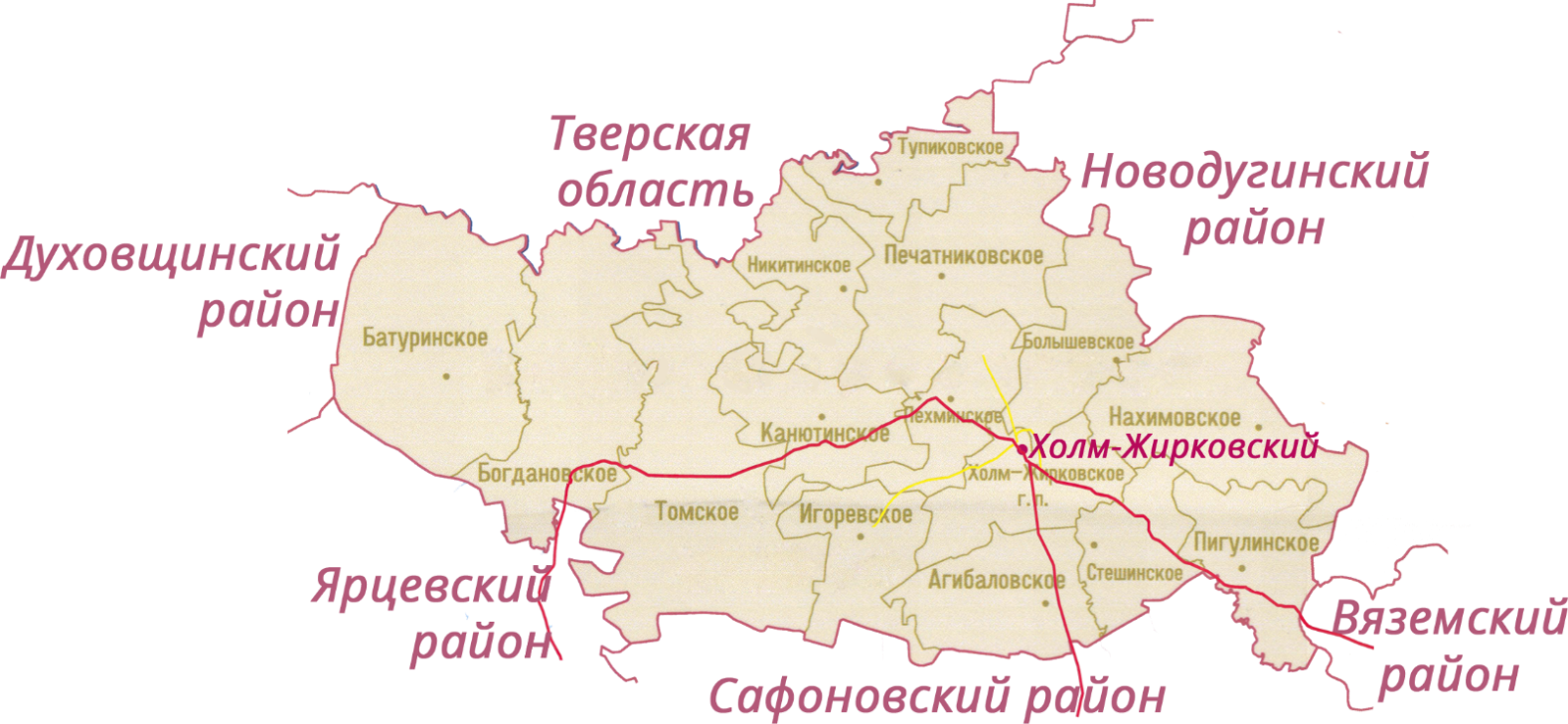 Администрация муниципального образования «Холм-Жирковский район» Смоленской области выражает надежду, что наше деловое предложение заинтересует Вас и откроет пути к взаимовыгодному сотрудничеству!С уважением, Администрация муниципального образования «Холм-Жирковский район» Смоленской области.Наименование инвестиционного проекта- «Производство зерновых и зернобобовых культур»Наименование инвестиционного проекта- «Производство зерновых и зернобобовых культур»Наименование инвестиционного проекта- «Производство зерновых и зернобобовых культур»Наименование инвестиционного проекта- «Производство зерновых и зернобобовых культур»Наименование инвестиционного проекта- «Производство зерновых и зернобобовых культур»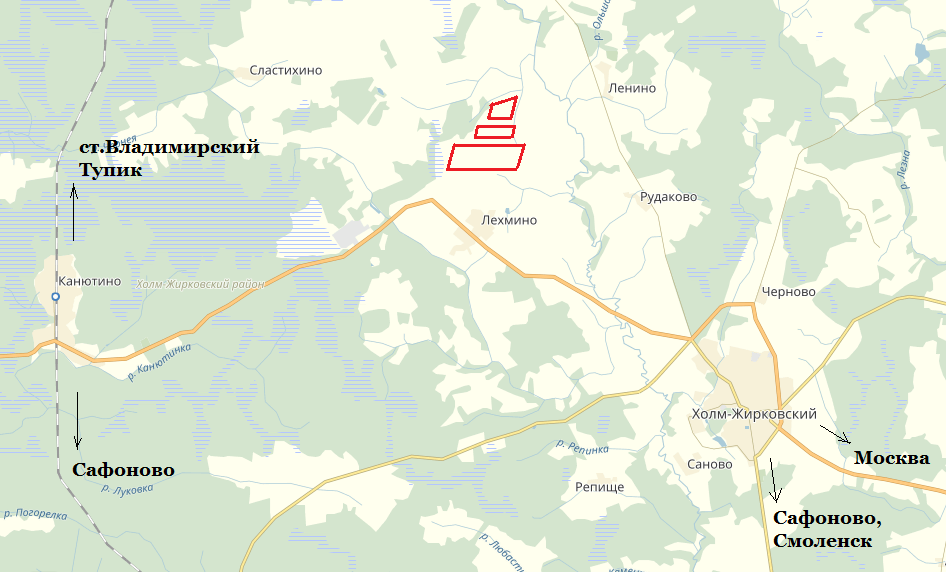 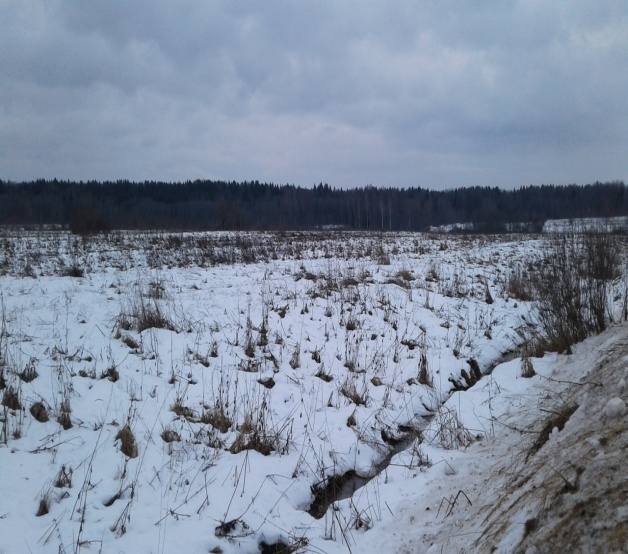 Место реализации проекта Смоленская область, Холм-Жирковский район,  Лехминское сельское поселение, севернее 500м. д.ЛехминоСмоленская область, Холм-Жирковский район,  Лехминское сельское поселение, севернее 500м. д.ЛехминоСмоленская область, Холм-Жирковский район,  Лехминское сельское поселение, севернее 500м. д.ЛехминоСмоленская область, Холм-Жирковский район,  Лехминское сельское поселение, севернее 500м. д.ЛехминоПриоритетные направления использованияПроизводство с\х продукции Производство с\х продукции Производство с\х продукции Производство с\х продукции Описание проектаВид экономической деятельностиВид экономической деятельностиВид экономической деятельности01.11.1Описание проектаЦель проектаЦель проектаЦель проектаВведение в оборот необрабатываемых земель, производство зерна, создание новых рабочих мест на селеОписание проектаОсновные виды продукцииОсновные виды продукцииОсновные виды продукцииЗерновые и зернобобвыеОписание проектаПроизводственная мощностьПроизводственная мощностьПроизводственная мощностьНа усмотрение инвестораФинансовая оценка проектаОбщая стоимость проектаОбщая стоимость проектаОбщая стоимость проекта-Финансовая оценка проектаФормы инвестированияФормы инвестированияФормы инвестирования-Финансовая оценка проектаЧистая приведенная стоимость (NPV)Чистая приведенная стоимость (NPV)Чистая приведенная стоимость (NPV)-Финансовая оценка проектаСрок окупаемости (DPB)Срок окупаемости (DPB)Срок окупаемости (DPB)-Финансовая оценка проектаПериод  планированияПериод  планированияПериод  планирования-Финансовая оценка проектаВнутренняя норма доходности (IRR)Внутренняя норма доходности (IRR)Внутренняя норма доходности (IRR)-Краткая характеристика инженерной инфраструктуры(в случае ее отсутствия – информация о возможности подключения)Газоснабжение: В 500 метрах от участка проходит газопровод низкого давления.  Ориентировочная  стоимость подключения -600,0тыс.руб. Срок  подведения  до 4месяцев.Электроснабжение: Рядом с площадкой проходит ЛЭП-10, 35кВт. Установка ВЛ 250 кВА. Ориентировочная  стоимость подключения  1200тыс.руб.Срок подсоединения 6-8 месяцев.  Водоснабжение и водоотведение: Необходимо строительство водопроводных сетей. Стоимость строительства 3,55млн.руб.. Срок строительство до 3 месяцев.  Водоотведение-отсутствует. Необходимо строительство локальных сооружений.Стоимость-375,0тыс.руб.. Срок строительства 1-2 месяцаГазоснабжение: В 500 метрах от участка проходит газопровод низкого давления.  Ориентировочная  стоимость подключения -600,0тыс.руб. Срок  подведения  до 4месяцев.Электроснабжение: Рядом с площадкой проходит ЛЭП-10, 35кВт. Установка ВЛ 250 кВА. Ориентировочная  стоимость подключения  1200тыс.руб.Срок подсоединения 6-8 месяцев.  Водоснабжение и водоотведение: Необходимо строительство водопроводных сетей. Стоимость строительства 3,55млн.руб.. Срок строительство до 3 месяцев.  Водоотведение-отсутствует. Необходимо строительство локальных сооружений.Стоимость-375,0тыс.руб.. Срок строительства 1-2 месяцаГазоснабжение: В 500 метрах от участка проходит газопровод низкого давления.  Ориентировочная  стоимость подключения -600,0тыс.руб. Срок  подведения  до 4месяцев.Электроснабжение: Рядом с площадкой проходит ЛЭП-10, 35кВт. Установка ВЛ 250 кВА. Ориентировочная  стоимость подключения  1200тыс.руб.Срок подсоединения 6-8 месяцев.  Водоснабжение и водоотведение: Необходимо строительство водопроводных сетей. Стоимость строительства 3,55млн.руб.. Срок строительство до 3 месяцев.  Водоотведение-отсутствует. Необходимо строительство локальных сооружений.Стоимость-375,0тыс.руб.. Срок строительства 1-2 месяцаГазоснабжение: В 500 метрах от участка проходит газопровод низкого давления.  Ориентировочная  стоимость подключения -600,0тыс.руб. Срок  подведения  до 4месяцев.Электроснабжение: Рядом с площадкой проходит ЛЭП-10, 35кВт. Установка ВЛ 250 кВА. Ориентировочная  стоимость подключения  1200тыс.руб.Срок подсоединения 6-8 месяцев.  Водоснабжение и водоотведение: Необходимо строительство водопроводных сетей. Стоимость строительства 3,55млн.руб.. Срок строительство до 3 месяцев.  Водоотведение-отсутствует. Необходимо строительство локальных сооружений.Стоимость-375,0тыс.руб.. Срок строительства 1-2 месяцаДополнительные сведения о проектеЗемельный участок площадью 120 га, земли сельскохозяйственного назначения,  находящийся севернее 500м  д. Лехмино, в 600м от автодороги Холм-Жирки-Ярцево, в 15 км от пгт.Холм-Жирковский. Владельцем площадки является муниципальное образование Лехминское сельское поселение. Участок находится  в 180 км от г.Смоленска, от г.Москвы-315 км., в 10 км от железной дороги. Вид разрешенного использования, исходя из функционального зонирования- для с\х производстваЗемельный участок площадью 120 га, земли сельскохозяйственного назначения,  находящийся севернее 500м  д. Лехмино, в 600м от автодороги Холм-Жирки-Ярцево, в 15 км от пгт.Холм-Жирковский. Владельцем площадки является муниципальное образование Лехминское сельское поселение. Участок находится  в 180 км от г.Смоленска, от г.Москвы-315 км., в 10 км от железной дороги. Вид разрешенного использования, исходя из функционального зонирования- для с\х производстваЗемельный участок площадью 120 га, земли сельскохозяйственного назначения,  находящийся севернее 500м  д. Лехмино, в 600м от автодороги Холм-Жирки-Ярцево, в 15 км от пгт.Холм-Жирковский. Владельцем площадки является муниципальное образование Лехминское сельское поселение. Участок находится  в 180 км от г.Смоленска, от г.Москвы-315 км., в 10 км от железной дороги. Вид разрешенного использования, исходя из функционального зонирования- для с\х производстваЗемельный участок площадью 120 га, земли сельскохозяйственного назначения,  находящийся севернее 500м  д. Лехмино, в 600м от автодороги Холм-Жирки-Ярцево, в 15 км от пгт.Холм-Жирковский. Владельцем площадки является муниципальное образование Лехминское сельское поселение. Участок находится  в 180 км от г.Смоленска, от г.Москвы-315 км., в 10 км от железной дороги. Вид разрешенного использования, исходя из функционального зонирования- для с\х производстваФормы поддержки инвестиционной деятельностиВ случае реализации инвестиционного проекта мы готовы Вам предложить   при расчете арендной платы за земельные участки применять понижающие коэффициенты: -0,5  за земельные участки предоставляемые для с\х производства площадью более 200га.;  -0,5 за земельные участки, предоставленные на срок менее одного года для проведение проектно-изыскательных работВ случае реализации инвестиционного проекта мы готовы Вам предложить   при расчете арендной платы за земельные участки применять понижающие коэффициенты: -0,5  за земельные участки предоставляемые для с\х производства площадью более 200га.;  -0,5 за земельные участки, предоставленные на срок менее одного года для проведение проектно-изыскательных работВ случае реализации инвестиционного проекта мы готовы Вам предложить   при расчете арендной платы за земельные участки применять понижающие коэффициенты: -0,5  за земельные участки предоставляемые для с\х производства площадью более 200га.;  -0,5 за земельные участки, предоставленные на срок менее одного года для проведение проектно-изыскательных работВ случае реализации инвестиционного проекта мы готовы Вам предложить   при расчете арендной платы за земельные участки применять понижающие коэффициенты: -0,5  за земельные участки предоставляемые для с\х производства площадью более 200га.;  -0,5 за земельные участки, предоставленные на срок менее одного года для проведение проектно-изыскательных работКонтактные данные координатора проектаФИОФИОЗаместитель Главы муниципального образования –Демченкова Ольга Сергеевна, Глава Лехминского сельского поселения  Федотова Лариса Александровна Заместитель Главы муниципального образования –Демченкова Ольга Сергеевна, Глава Лехминского сельского поселения  Федотова Лариса Александровна Контактные данные координатора проектаТелефонТелефон8-48-139-2-26-93,2-42-418-48-139-2-26-93,2-42-41Контактные данные координатора проектаE-mail:E-mail:--Контактные данные координатора проектаЭл. адрес сайта (при наличии)Эл. адрес сайта (при наличии)moholm@yandex.rumoholm@yandex.ru